Flagler Animal Services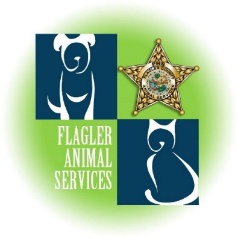 1 Shelter Drive, Palm Coast, FL 32137386-246-8612                                 TRAP LOAN AGREEMENT        Initials	    By my initials/signature below and my receipt of the traps listed below, I acknowledge the following:Name (Print): _________________________________________________________Address: _____________________________________________________________City: ________________________________________   Zip: ___________________Phone Number(s): _____________________________________________________By signing this agreement, you agree to all above conditions. You also authorize FHS to charge your credit card if traps are not returned by their due date and/or in good condition.Signature: _________________________________________  Date: ________________________DEPOSIT INFORMATION:Trap Number(s) / Trap Description(s): ___________________________________________________________________Deposit Paid By:      Cash      Check      Credit CardReceived by (FHS Staff Member): _________________________________________________	                            Rev. 8.22Traps are the property of Flagler Humane Society/Flagler Animal Services and will be returned to the pick-up location no later than the date shown below. I acknowledge that if I fail to return the trap(s) on time and in the condition in which they were rented, I will lose rental privileges in the future.The value of each trap is $50-$70. I will be leaving a deposit of $50 for the use of each trap. I will be responsible for the full value of the trap(s), plus any costs of collection and attorney’s fees necessary to secure its return or replacement. I agree that the trap(s) I am receiving today are in good working order. I understand that if the trap(s) are not retuned in similar condition, I will forfeit my $50 deposit for each trap not returned in good working order. The fee may be waived if I am trapping at the request of Flagler Animal Services.I understand that any animal, even domesticated cats, can be dangerous when trapped and I agree NOT to open any trap, stick hand or fingers inside trap or handle any trapped animal unless specifically instructed. I release Flagler Humane Society/Flagler Animal Services and is staff, volunteers, and facilities from any liability for any injuries or damages that I may incur or cause while trapping, confining, transporting, or releasing these cats.I will NOT use the trap to capture an owned cat or for any other unlawful act and will only use it for the purpose of spay/neuter procedures or other necessary medical treatment of a Feral/Community cat. Under no circumstances shall this trap be used to capture a healthy animal for destruction or surrender to animal control or humane society agencies. I will indemnify Flagler Humane Society/Flagler Animal Services and its staff, volunteers, and facilities from any liability based on my use of the trap.I agree to ensure that spay/neutered cats will receive food, water, and necessary care following surgery and will be humanely returned to the same location where it was trapped. I acknowledge that possibility that once released, some cats may not return.I understand that it is initially $50 to rent a trap and traps are only loaned for a period of two weeks. If I need more time, the loan period may be extended at the cost of $15 a week. This amount will need to be paid at the time of renewal. If I return the trap(s) and want to continue trapping, I must wait two weeks between the time I return the trap(s) and the time I come to rent again.I understand that I can only rent two traps at a time.I agree to return the traps listed below in clean condition. Please clean the traps with a 20:1 solution of water:bleach to sterilize and remove any debris/garbage from inside the trap as well.